Üzüm Tanıtımı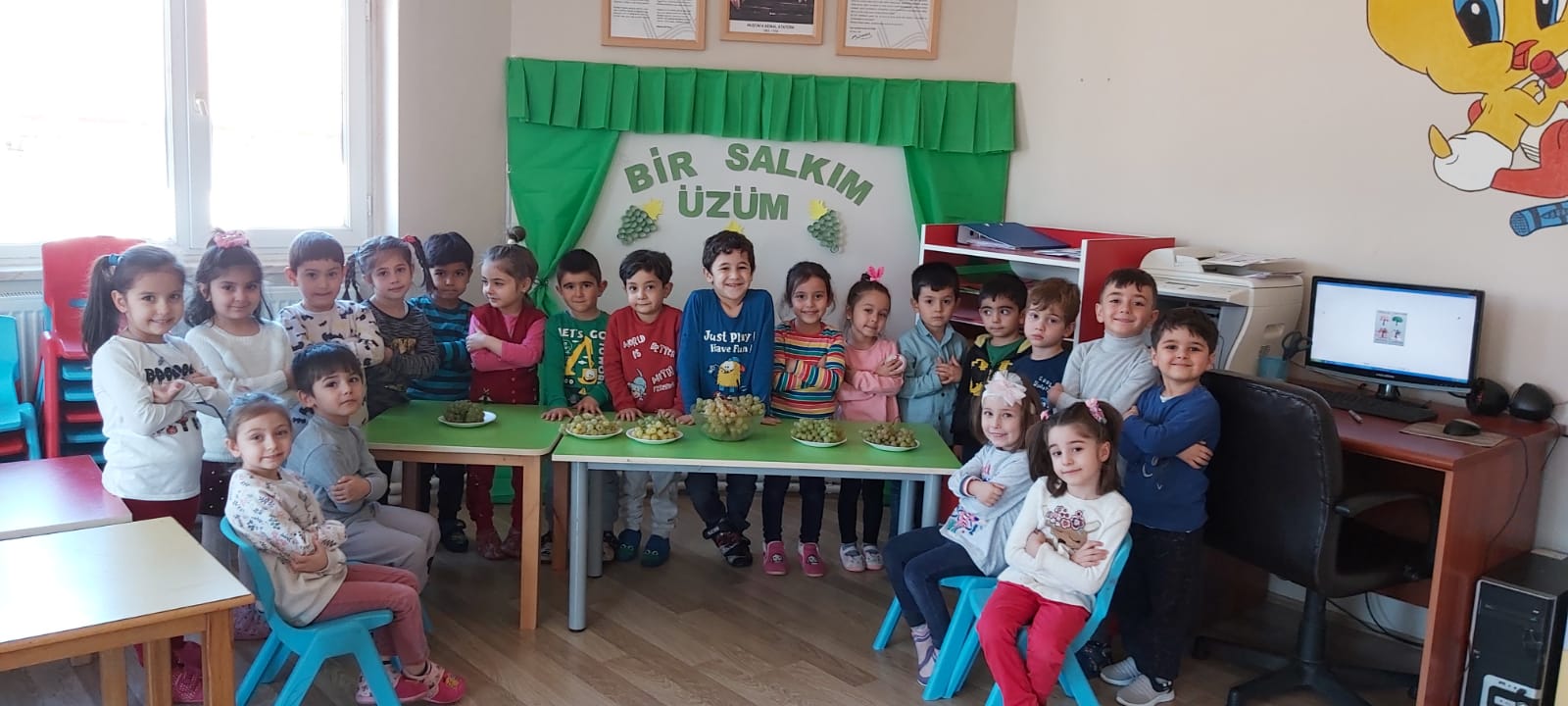 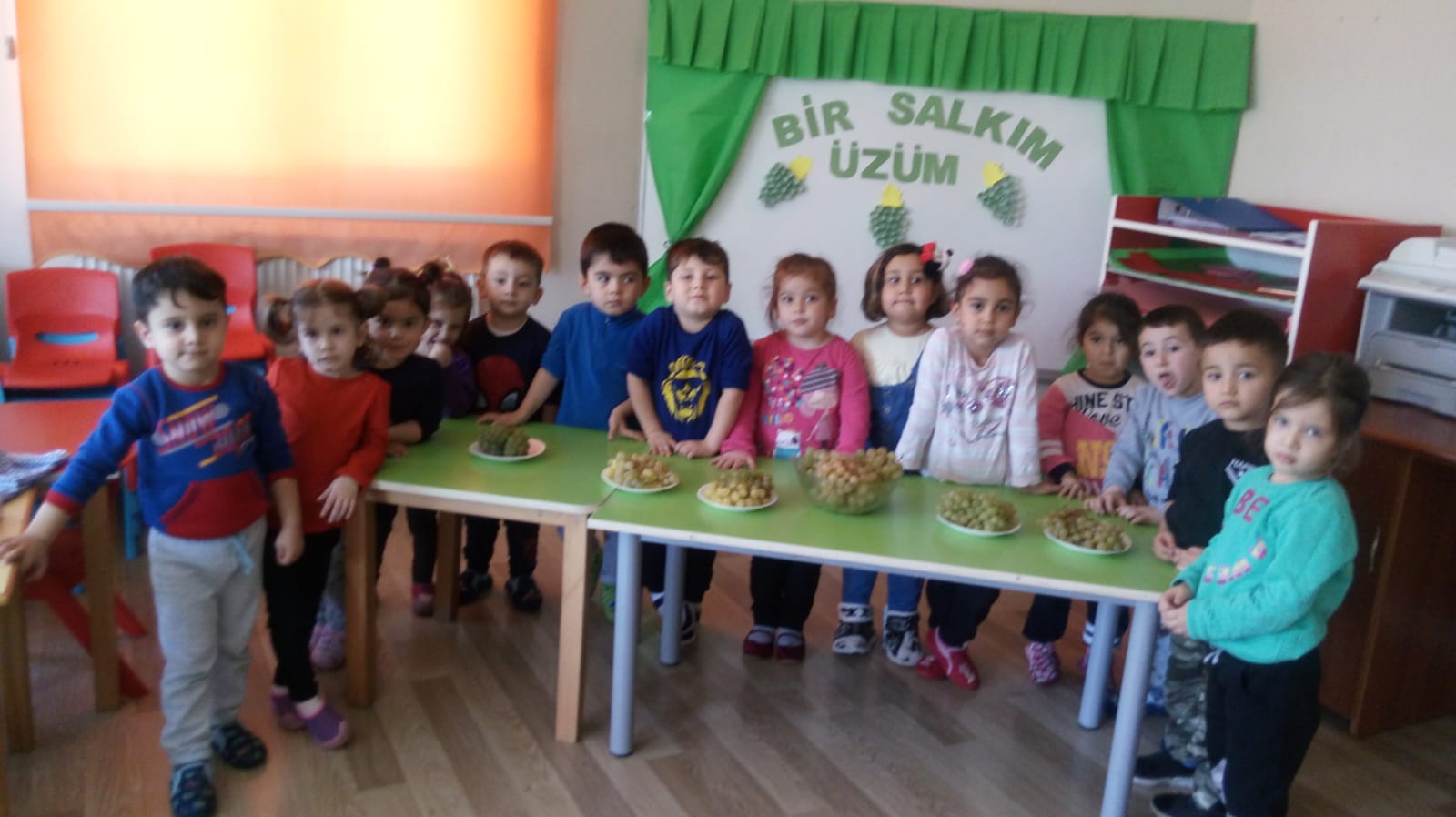 